Year 3 and 4 Science Week CompetitionThe theme for this year’s Science Week is growth. Go on a walk to the park or around Sandwell Valley with an adult this weekend. How many of each of these things can you spot? Record your findings and be ready to share them with your teacher on Monday 21st March.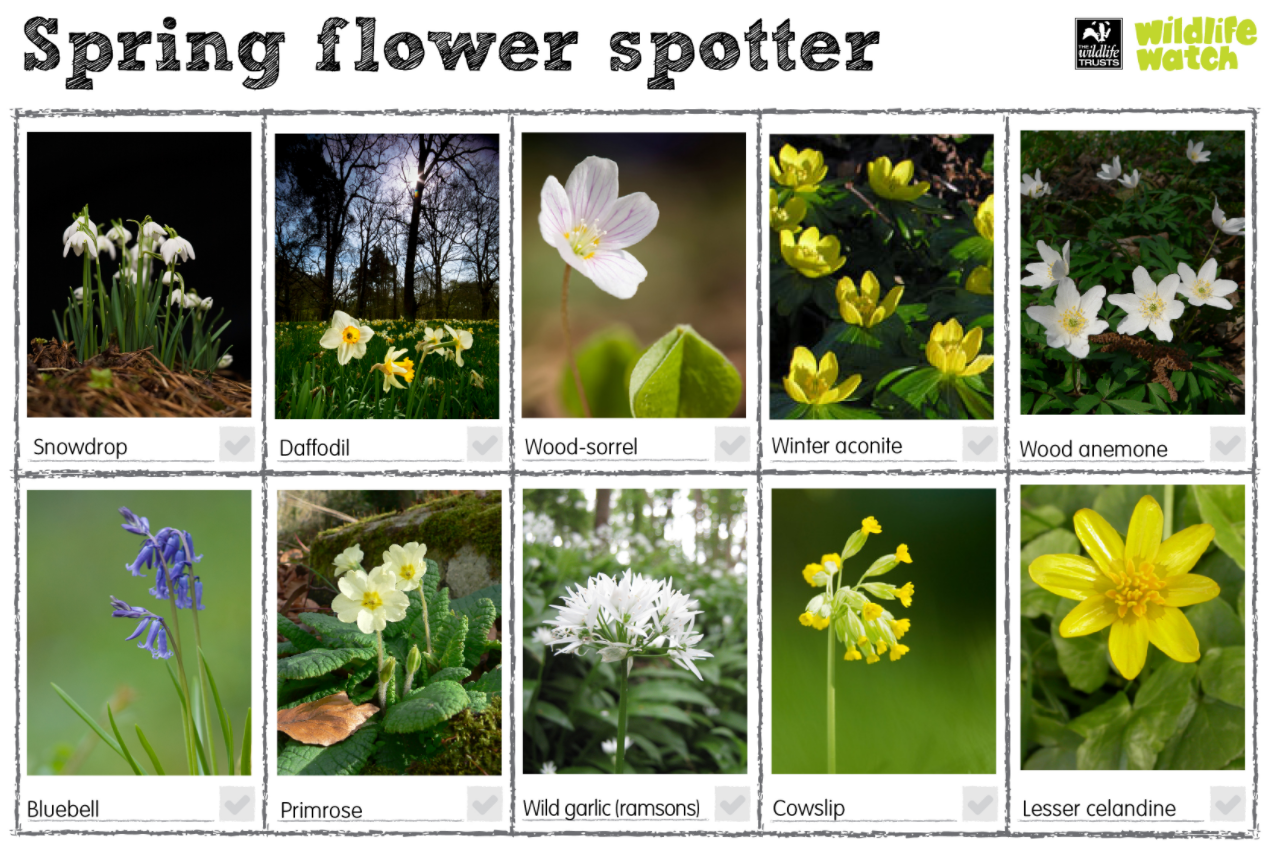 